1.	Simplify the following:The following table shows different sizes of cans of peanuts and their cost.Cans of Peanuts
Which can size has the lowest unit cost? __________________3.   I can bake    of a cake in 5 minutes. How much of the cake can I bake in 1 minute?4. What 2 things MUST be true for a graph to be proportional? 5. Are the following ratios proportional?       and 6. If you can bake 26 cookies in 8 minutes, how many cookies can you bake in 32 minutes? 7. Does the following table show direct variation? ___________                Find k ____________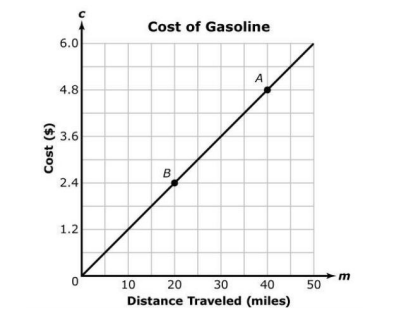 8. The following graph shows the relationship between the cost of 
gas and distance traveled. Find k: ________________9.   The actual distance between LA and San Francisco is 150 miles. The scale for the map is 1 cm = 40 miles. How far apart are the two cities on the map?10. You can read  of a book in  of an hour. How much can you read in 1 hour?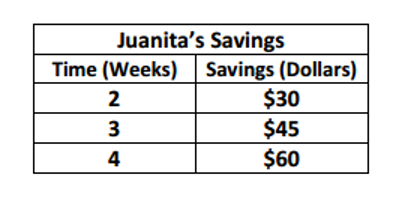 11.  						Find the constant of proportionality in the table. 
                                                                         Then find the equation in the y = kx form.Size (oz)Cost ($)52.25103.502010.00X4679y12.819.222.428.8